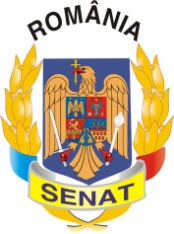 Comisia pentru Privatizare și Administrarea                  Activelor Statului    PROCES VERBALal şedinţei Comisiei din data de 11.02.2014Comisia pentru privatizare şi administrarea activelor statului, condusă de domnul senator Mircea Banias, şi-a desfăşurat lucrările în ziua de 11.02.2014. Preşedintele Comisiei a constatat că există cvorum pentru începerea şedinţei.Membrii Comisiei au aprobat următoarea ordine de zi:Proiect de lege pentru aprobarea Ordonanţei de urgenţã a Guvernului nr.113/2013 privind unele măsuri bugetare şi pentru modificarea şi completarea Ordonanţei de urgenţã a Guvernului nr.99/2006 privind instituţiile de credit şi adecvarea capitalului (L15/2014)Proiect de lege pentru aprobarea Ordonanţei de urgenţã a Guvernului nr.112/2013 privind prorogarea unor termene prevăzute la art.2 din Ordonanţa de urgenţã a Guvernului nr.116/2011 pentru aprobarea unor măsuri cu privire la vânzarea unor pachete de acţiuni deţinute de Societatea Comercială de Distribuţie şi Furnizare a Energiei Electrice "Electrica" S.A. şi pentru modificarea şi completarea Ordonanţei Guvernului nr. 31/2004 privind unele măsuri pentru derularea procesului de privatizare a Societăţii Comerciale de Distribuţie a Gazelor Naturale "Distrigaz Nord" S.A. Târgu Mureş, precum şi a societăţilor comerciale filiale de distribuţie şi furnizare a energiei electrice, precum şi a termenelor prevăzute la alin.(2) şi (4) ale art.6 din Ordonanţa de urgenţă a Guvernului nr.114/2005 privind unele măsuri pentru derularea şi finalizarea privatizării societăţilor comerciale filiale de distribuţie şi furnizare a energiei electrice "Electrica Moldova" - S.A. şi "Electrica Oltenia" - S.A. (L13/2014)Diverse.La punctul 1 pe ordinea de zi s-a discutat Proiectul de lege pentru aprobarea Ordonanţei de urgenţã a Guvernului nr.113/2013 privind unele măsuri bugetare şi pentru modificarea şi completarea Ordonanţei de urgenţã a Guvernului nr.99/2006 privind instituţiile de credit şi adecvarea capitalului.Prezentul proiect de ordonanta are ca obiect adoptarea unor masuri bugetare, in scopul diminuarii eforturilor financiare mari pentru producatorii de energie termica si electrica pentru achizitionarea combustibilului si al necesitatii asigurarii consumului de energie electrica.Totodata se preconizeaza modificarea si completarea OUG nr 1/2013 pentru modificarea si completarea Legii nr 263/2010 privind sistemul unitar de pensii publice, aprobata prin Legea nr.3/2013, in vederea acordarii indicelui de corectie pentru asigurarea unor venituri diferite in functie de anul pensionarii.          In acelasi proiect se are in vedere si alocarea unor sume din fondul de rezerva bugetara la dispozitia Guvernului, ordonatorilor principali de credite ai bugetului de stat pentru finantarea unor cheltuieli, precum si adoptarea unor reglementari privind compensarea de drept a obligatiilor de plata ale Statului Român, rezultate din hotarari judecatoresti sau arbitrale, pronuntate de instantele nationale sau internationale, cu obilgatiile creditorilor sau cesionarilor acestora fata de bugetul de stat, bugetul asigurarilor sociale de stat si bugetele fondurilor speciale.De asemenea, se prevede modificarea si completarea OUG nr 99/2006 privind institutiile de credit si adecvarea capitalului, aprobata prin Legea nr 227/2007, avand in vedere intrarea in vigoare la 1 ianuarie 2014 a cadrului normativ adoptat la nivelul Uniunii Europene, acte legislative a caror aplicare si implementare trebuie asigurata concomitent la nivelul statelor membre. 	La lucrările comisiei au participat din partea Ministerului Afacerilor Interne domnul Ciprian Caralicea, secretar general si doamna Ciutan Ileana, presetintele Casei Naţionale de Pensii Publice.Consiliul Legislativ avizeaza favorabil proiectul de lege.Membrii Comisiei pentru privatizare şi administrarea activelor statului au hotărât, cu majoritate de voturi, să adopte aviz favorabil.La punctul 2 pe ordinea de zi s-a discutat Proiectul de lege pentru aprobarea Ordonanţei de urgenţã a Guvernului nr.112/2013 privind prorogarea unor termene prevăzute la art.2 din Ordonanţa de urgenţã a Guvernului nr.116/2011 pentru aprobarea unor măsuri cu privire la vânzarea unor pachete de acţiuni deţinute de Societatea Comercială de Distribuţie şi Furnizare a Energiei Electrice "Electrica" S.A. şi pentru modificarea şi completarea Ordonanţei Guvernului nr. 31/2004 privind unele măsuri pentru derularea procesului de privatizare a Societăţii Comerciale de Distribuţie a Gazelor Naturale "Distrigaz Nord" S.A. Târgu Mureş, precum şi a societăţilor comerciale filiale de distribuţie şi furnizare a energiei electrice, precum şi a termenelor prevăzute la alin.(2) şi (4) ale art.6 din Ordonanţa de urgenţă a Guvernului nr.114/2005 privind unele măsuri pentru derularea şi finalizarea privatizării societăţilor comerciale filiale de distribuţie şi furnizare a energiei electrice "Electrica Moldova" - S.A. şi "Electrica Oltenia" - S.A..Proiectul de lege reglementează prorogarea unor termene prevăzute la art.2 din Ordonanţa de urgenţa a Guvernului nr.116/2011 pentru aprobarea unor măsuri cu privire la vânzarea unor pachete de acţiuni deţinute de Societatea Comercială de Distribuţie şi Furnizare a Energiei Electrice "Electrica" -S.A. şi pentru modificarea şi completarea Ordonanţei Guvernului nr. 31/2004 privind unele măsuri pentru derularea procesului de privatizare a Societăţii Comerciale de Distribuţie a Gazelor Naturale "Distrigaz Nord" - S.A. Târgu Mureş, precum şi a societăţilor comerciale filiale de distribuţie şi furnizare a energiei electrice, precum şi a termenelor prevăzute la alin.(2) şi (4) ale art.6 din Ordonanţa de urgenţă a Guvernului nr.114/2005 privind unele măsuri pentru derularea şi finalizarea privatizării societăţilor comerciale filiale de distribuţie şi furnizare a energiei electrice "Electrica Moldova" - S.A. şi "Electrica Oltenia" - S.A.  Consiliul Legislativ avizeaza favorabil proiectul de lege.            La lucrările comisiei a participat din partea Ministerului Economiei domnul director Cornel Bobalca.       Membrii Comisiei pentru privatizare şi administrarea activelor statului au hotărât, cu majoritate de voturi, să adopte aviz favorabil.          PREȘEDINTE,                                                                          SECRETAR,          Mircea Banias        			                                         Valentin Calcan